14 февраля  в Квашнинском СДК прошла развлекательная программа для школьников « День влюбленных» .Мероприятие проводилось в фойе ДК ,проводила Майснер Надежда Витальевна Присутствовало 15 детей .Участники узнали об истории праздника, провели весёлые игры и забавные конкурсы и викторины. Участники с удовольствием справлялись с заданиями ведущих: отгадывали загадки, участвовали в веселых конкурсах и играх. Завершилось мероприятие по традиции дискотекой  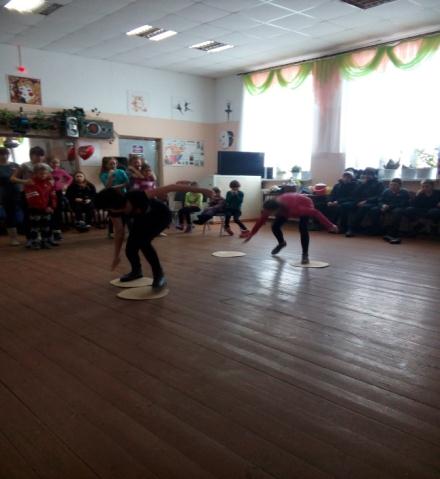 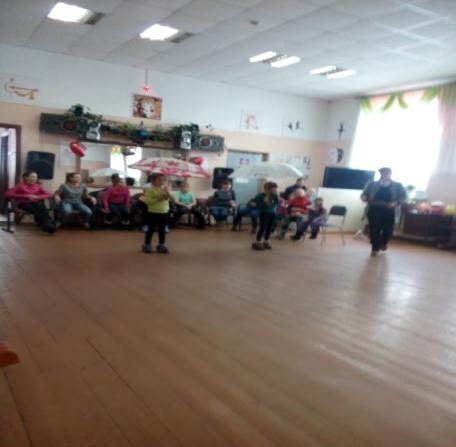 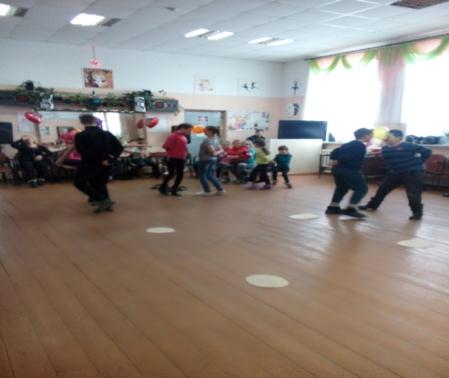 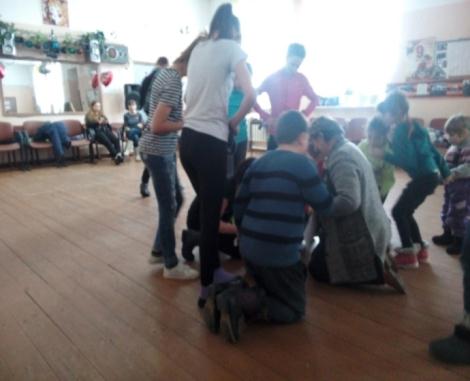 